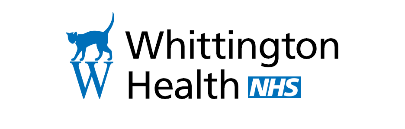 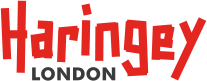 Haringey Asthma Friendly SchoolsEmergency Kit ChecklistAs per, London Schools’ Guide for the Care of Children and Young People with Asthma, HLP 2016An emergency asthma inhaler kit should include:YesNoChecked byDate checkedA Salbutamol metered dose inhalerAt least two single-use plastic spacers compatible with the inhaler:Once used the plastic spacer should be sent home with the child who has used it. It cannot be used for another child.Instructions on using the inhaler & spacer/ plastic chamber.Instructions on cleaning and storing the inhalerManufacturer’s informationA checklist of inhalers, identified by their batch number and expiry date, with monthly record checks recordedA note of the arrangements for replacing the inhaler and spacersA list of children permitted to use the emergency inhaler as detailed in their individual healthcare plans (asthma register with consent recorded)A record of administration (i.e. when the inhaler has been used)PenAsthma Champions Details:1.2.